		ПРОЄКТ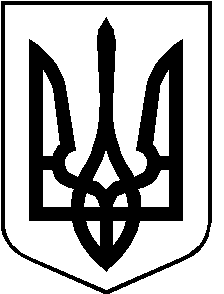 РОЖИЩЕНСЬКА МІСЬКА РАДАЛУЦЬКОГО РАЙОНУ ВОЛИНСЬКОЇ ОБЛАСТІвосьмого скликанняРІШЕННЯ   січня 2023 року                                                                                               № 30/ Про економне та раціональне використання бюджетних коштів, дотримання суворої бюджетної дисципліни у галузі освіта у 2023 роціВідповідно до законів України «Про місцеве самоврядування в Україні», «Про затвердження Указу  Президента України  «Про введення воєнного стану в Україні», «Про організацію трудових відносин в умовах воєнного стану», «Про Державний бюджет України на 2023 рік», Бюджетного кодексу України, постанов Кабінету Міністрів України від 7 березня №221 «Деякі питання оплати праці працівників державних органів, органів місцевого самоврядування, підприємств, установ та організацій, що фінансуються або дотуються з бюджету в умовах воєнного стану»,  від 30 грудня 2022 року № 1472 «Деякі питання розподілу обсягу освітньої субвенції на 2023 рік», листів Міністерства освіти та науки України від 25 квітня 2022 року №1/4444-22, від 10 січня 2023 року № 1/385-23 «Про розрахунок обсягу освітньої субвенції на 2023 рік», у зв’язку зі зменшенням у 2023 році Рожищенській громаді  обсягу освітньої субвенції з державного бюджету місцевим бюджетам, враховуючи рекомендації постійних комісій з питань освіти, культури, спорту, соціального захисту, здоров’я, у справах сім’ї та молоді, регламенту та кадрової політики  від    січня 2023 року №      ,  з питань планування, бюджету та фінансів, соціально-економічного розвитку, інвестицій міська  рада від    січня 2023 року №      міська  радаВИРІШИЛА:1. Затвердити заходи щодо економного та раціонального використання бюджетних коштів, дотримання суворої бюджетної дисципліни у галузі освіта у 2023 році (додаються).2. Гуманітарному відділу Рожищенської міської ради, керівникам закладів освіти Рожищенської міської ради:2.1. забезпечити неухильне  виконання Заходів.2.2. до 10 лютого 2023 року розробити та затвердити заходи щодо економного та раціонального використання бюджетних коштів, дотримання суворої бюджетної дисципліни по кожній бюджетній установі. 3. Контроль за виконанням цього рішення покласти на постійні комісії з питань освіти, культури, спорту, соціального захисту, здоров’я, у справах сім’ї та молоді, регламенту та кадрової політики та з питань планування, бюджету та фінансів, соціально-економічного розвитку, інвестицій Міський голова                                  			          Вячеслав ПОЛІЩУКІгор Кузава 21283      Додаток       рішення Рожищенської міської ради       від     .01.2023 р. № 30/     ЗАХОДИщодо економного та раціонального використання бюджетних коштів, дотримання суворої бюджетної дисципліни у галузі освіта у 2023 році№ п/пЗміст заходуВиконавціСтрок виконання1.Здійснювати  управління  бюджетними  коштами  в  межах  встановлених  бюджетних  повноважень  із  забезпеченням  ефективного,  результативного,  цільового та економного використання  бюджетних  коштів,  належної  організації  та координації  роботи розпорядників бюджетних коштів  нижчого  рівня  та  одержувачів  бюджетних  коштівГуманітарний відділ   міської ради, заклади освітипротягом 2023 року2.Забезпечити  контроль  за  повнотою  надходжень,  взяттям  бюджетних  зобов’язань  розпорядниками  бюджетних  коштів  нижчого  рівня  та  одержувачами  бюджетних  коштів  і  витрачанням  ними  бюджетних  коштівФінансовий відділ міської ради, гуманітарний відділ міської радипротягом 2023 року3.Здійснити заходи- з оптимізації мережі закладів загальної середньої освіти;- з оптимізації видатків на утримання закладів освіти, виходячи із наявних фінансових ресурсів та необхідності покращення надання освітніх послуг населенню;- з упорядкування  структури  штатної  чисельності  працівників  закладів освіти у  межах  затверджених  асигнувань  на  оплату  праціГуманітарний відділ міської радиГуманітарний відділ міської ради, заклади загальної середньої освітиГуманітарний відділ міської ради, заклади загальної середньої освітитравень 2023 рокупротягом 2023 рокупротягом 2023 року4.Нарахування  заробітної  плати,   підвищення  до  посадових  окладів (ставок),  надбавок,  доплат,  допомог,  винагород,  премій,  інших  заохочувальних  виплат працівникам встановлювати та здійснювати  виключно  в  межах  фонду  оплати  праці,  затвердженого в загальному та  спеціальному  фондах бюджету з врахуванням помісячної розбивкиГуманітарний відділ міської ради, заклади загальної середньої освітипротягом 2023 року5.Призупинити доплату:- за перевірку навчальних робіт учнів;-  за класне керівництвоГуманітарний відділ   міської ради, заклади загальної середньої освітиЗ 1 лютого до 1 вересня  2023 року6. Заборонити в закладах загальної середньої освіти використання додаткових годин навчального плану на окремі предмети, факультативні курси, індивідуальні заняття, тощо.Гуманітарний відділ міської ради, заклади загальної середньої освітиЗ 1 вересня 2023 року7.Встановити максимальну наповнюваність учнів у класі – 34Гуманітарний відділ міської ради, заклади загальної середньої освітиЗ 1 вересня 2023 року8.Заборонити закладам загальної середньої освіти здійснювати поділ класів на групи під час вивчення окремих навчальних предметів (інтегрованих курсів). Гуманітарний відділ міської ради, заклади загальної середньої освітиЗ 1 вересня 2023 року9.У малокомплектних закладах загальної середньої освіти утворити з’єднані класи (класи-комплекти) у початковій школіГуманітарний відділ   міської ради, заклади загальної середньої освітиЗ 1 вересня 2023 року10.Оплату праці за заміну тимчасово відсутніх учителів у зв’язку із хворобою, навчанням у вищих навчальних закладах здійснювати в межах затвердженого фонду оплати праці. Заміну тимчасово відсутніх учителів у зв’язку із перебуванням на курсах підвищення кваліфікації здійснювати шляхом самозаміни.Гуманітарний відділ міської ради, заклади освітипротягом 2023 року11. Установити надбавку за престижність праці в розмірі:5% посадового окладу педагогічним працівникам закладів загальної середньої освіти;20% посадового окладу директорам закладів загальної середньої освіти, в яких навчання в початкових класах здійснюється за державним стандартом початкової освіти в рамках реалізації Концепції державної політики у сфері реформування загадьної середньої освіти «Нова українська школа», заступникам директора з навчально-виховної роботи, вчителям таких класів зазначених шкіл.Гуманітарний відділ   міської ради, заклади загальної середньої освітипротягом 2023 року12Установити доплату за організацію інклюзивного навчання осіб з особливими освітніми потребами та роботу в інклюзивних класах в розмірі 5% посадового окладу.Гуманітарний відділ   міської ради, заклади загальної середньої освітипротягом 2023 року13Призупинити доплату:- за завідування навчальними (навчально-методичними) кабінетами, ресурсними кімнатами, лабораторіями, спортивними залами чи майданчиками, навчально-дослідними ділянками, кімнатами зберігання зброї, стрілецькими тирами, паспортизованими музеями, кабінетами інформатики та майстернями;- за керівництво предметними методичними об’єднаннями;- за обслуговування комп’ютерної техніки;- за ведення діловодства, веб-сайту;- за збереження та видачу підручників у бібліотеках.Гуманітарний відділ   міської ради, заклади загальної середньої освітипротягом 2023 року14.Припинити оплату за гурткові заняття;Гуманітарний відділ   міської ради, заклади загальної середньої освітипротягом 2023 року15.Припинити нарахування доплат та надбавок стимулюючого характеру педагогічним працівникам.Гуманітарний відділ   міської ради, заклади загальної середньої освітипротягом 2023 року16.Забезпечити мінімізацію витрат на відрядження Гуманітарний відділ   міської ради, заклади освітипротягом 2023 року17.Забезпечувати дотримання суворої  бюджетно-фінансової  дисципліни,  вимог  чинного законодавства  України  при  проведенні  закупівель  товарів,  робіт і  послуг  за  рахунок  бюджетних  коштівГуманітарний відділ   міської ради, заклади загальної середньої освітипротягом 2023 року18.Забезпечити  зменшення  витрат  на  оплату  комунальних  послуг  та  енергоносіїв  та  затвердити  ліміти  споживання  енергоносіїв  у  натуральних  показниках  для  кожної  бюджетної  установи,  виходячи  з  обсягів  відповідних  бюджетних  асигнуваньГуманітарний відділ міської ради, заклади освітипротягом 2023 року19.Заслуховувати на засіданнях постійних комісій, виконавчого  комітету  головного  розпорядника  коштів  місцевого  бюджету  у галузі освіта та розпорядників  бюджетних  коштів  нижчого  рівня стосовно дотримання фінансово-бюджетної  дисципліни Гуманітарний відділ   міської ради, заклади загальної середньої освітипротягом 2023 року